IKINYARWANDA UMWAKA WA KANE W’INDIMIIMBONERA Y’IKOSORAHabimana yavukiye mu muryango w’abatindi nyakujya. Biraragazwa n’iyi nteruro “Habimana yabyirutse ari umuhanya, avukira mu rugo rusaba umunyu” (amanota 2)Habimana ntibari baramushyize mu ishuri kuko nta babyeyi yagiraga kandi na nyirakuru babanaga ntiyari kumubonera amafaranga y’ishuri cyangwa ay’imyenda. (amanota 3)Habimana yari azi kwirwanaho akiri umwana kuko yakoraga akazi ko gusoroma icyayi akigurira utwenda. (amanota 2)Habimana na Mariyana bahuriye mu mahugurwa yo kwihangira umurimo. (amanota 2)Umugani w’umugenurano wakoreshejwe ni “Abishyize hamwe nta kibananira” Aho bihuriye ni uko iyo mu rugo hari uburinganire n’ubwuzuzanye nta cyo batageraho, batera imbere. Umugenurano: Uruka ntafata uhitwa. (amanota 4)Ibintu biranga ihame ry’uburinganire n’ubwuzuzanye
bigaragara mu mwandiko: Kujya inama kwa Habimana n’umugore Kungurana ibitekerezo Gufatanya imirimo yo mu rugo Gukorera hamwe. (amanota 6)  Urugo rwa Habimana rugishingwa abaturanyi bavugaga ko rutazatera kabiri ko ruzasenyuka kubera ubukene. Si ko byagenze kuko bateye
imbere kubera uburinganire n’ubwuzuzanye bari bafite. (amanota 6)Kujya inama n’umugore byatumye baguza amafaranga muri banki bihangira umurimo batera imbere. Ikindi kuba barafatanyaga mu mirimo yose yo
mu rugo no mu buhinzi n’ubworozi byabateje imbere. (amanota 3)Ibindi bintu bigaragaza ihame ry’uburinganire n’ubwuzuzanye mu mirimo yo mu rugo bitagaragara mu mwandiko: abagize urugo bashobora gufatanya mu mirimo yo mu rugo nko guteka, gukora isuku yo mu nzu, kuhagira abana,… (amanota 4)Amagambo asobanura kimwe n’aya akurikira: (amanota 5)Umutindi nyakujya: umuhanyaUrugo rukennye cyane: urugo rusaba umunyuUmwana wapfushije ababyeyi bombi: imfubyi buriburibamuseka cyane: bamuha urw’amenyokuba ingimbi: kugimbukaGuhanga interuro ngufi zigaragaramo ibi bikurikira: (amanota 10)Akamamo : Genda ma !Ikegeranshinga : Ahubwo hogi tugende burije.Irangamutima: Ayiwe! Ndahiye!Umugereka w’igihe. Bahageze kare mu gitondoIgisantera: Umwana murizi ntakurwa urutozi.Kugaragaza uturemajambo n’amategeko y’igenamajwi: (amanota 8)imfubyi: i-n-pfubyi	n→m/-p	p→ø/m-fumukwe: u-mu-ko-e	o→w/-Jindyo: i-n-ri-o	i→y/-j	r→d/n-Uturango dutatu tw’ibyivugo by’amahomvu n’urugero kuri buri karango: Tumwe mu turango tw‘ibyivugo by’amahomvuAmagambo ashekeje:Nagiye ku rusenge ibitugu ndabitigisa.Nitwa Cyaradamaraye.Nivugiye ku rusenge, umwana yivugira mu nda ya
nyina.Ibikorwa birata si iby’ubutwari uwivuga yagiriye ku
rugamba, ahubwo ni iby’ubuzima busanzwe:Ndi isata ibasumba ndi intore ya Rugayampunzi.Ndi umuhungu ndi umuziraguhunga.Nanze guhunga iwacu twaraye ubusa.Amakabyankuru :Umwana yivugira mu nda ya nyina.Nahagaze mu Gasenyi ndasa mu Gasiza. (amanota 6)Gusesengura imigani migufi ino kwerekana  aho yakoreshwa. (amanota 6)Umwana utumviye se na nyina yumvira ijeri.	Utumviye ibyo abamuruta bamubwira ntabura guhura n’ingorane. Ucibwa kugira ngo abo bantu bahe agaciro impanuro z’abakuru.Kora ndebe iruta vuga numve. Mu buzima hari abantu bakunda kugira ingeso yo kunenga ibyo abandi bakoze kandi bo nta cyo bakora. Bityo rero abantu bakosora iyo ngeso basaba abantu kujya berekanisha ingero nziza z’imikorere. Aho kurangwa n’amagambo bakarangwa n’ibikorwa abantu babigiraho, mbese babareberaho. Bawuca iyo babonye
umuntu uvuga amagambo menshi ariko nta bikorwa.Ntawurungira urunguruka : Kurunga ni ugushyira amavuta y’inka mu biribwa ngo birusheho kuryoha. Kurunguruka ni ukureba aho umuntu ari cyangwa ageze akenshi wumva ko yatinze kukugeraho wari umutegereje. Kurunga rero biritonderwa, ntibyihutirwa
ngo bikorwe hutihuti. Uyu mugani bawucira umuntu ugira ubwira bwo kurebuza abamukorera, maze akababuza uburyo abatota. Icyo
babivugira, ni ukubuza bene aba bantu kwiyangiriza ibintu kuko ababakorera babikoze shishi itabona, bakabikora nabi ngo birangire. Kwica ibisakuzo bikurikira: Sakwe sakwe ! Soma (amanota 5)Twavamo umwe ntitwarya! IshyigaNshinze umwe ndasakara! Icyobo / igihumyoNagutera icyo utazi utabonye! Ubuto bwa so na nyokoNgeze mu ishyamba rirahubangana! Inzara y’umusoreInka yange nyikama igaramye ! Umuvure Ingero eshatu z’ubuvanganzo bwo muri rubanda bwaba bukiriho muri iki gihe: imigani miremire, insigamigani, imigani migufi cyangwa imigenurano, indahiro, ibitekerezo bya rubanda, ibisakuzo, ibyivugo by’amahomvu, amahamba, amahigi… (amanota 3)Ubutinde n’amasaku (amanota 10)Gutandukanya amagambo hakurikijwe ubutinde n’amasaku :kuvuura ≠ kuvurakubîka ≠ kubîikaubwêenge ≠ ubweêngeKwandika interuro hagaragazwa ubutinde n’amasaku:Byuumba na Kîgalî bireegeranye.Guhanga umwandiko utari munsi y’imirongo mirongo itatu n’itanu (35) ugaragaza imiterere y’ikigo k’ishuri wigaho. (amanota 15)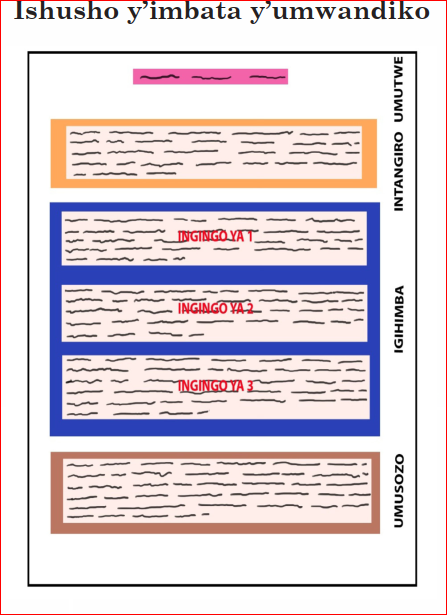 IMISUSIRE: (amanota 7)1. Imbata: (2)- Umutwe- Intangiriro- Igihimba- Umusozo2. Isuku n'imigaragarire (1)- Kubahiriza umwanya w'iburyo n'ibumoso- Kubahiriza umwanya uri hagati y'ibika- Kwirinda gusiribanga birenze inshuro ebyiri3. Uburebure busabwa (1)- Munsi y'imirongo 35 ahabwa ubusa- Umutwe na wo ubarirwa mu mirongo isabwa4. Imyandikire: (2)Kwita kuri ibi bikurikira:- Utwatuzo dusoza ibika- Gukata ijambo- Inyuguti nkuru atatangije- Ibihekane byanditse nabi- Gufatanya amagambo atandukanywa no gutandukanya adatandukanywa5. Inozamvugo (1)- Kutavanga indimi, impine, ibimenyetso n'imibare - Interuro ikocamye ntizemewe.INGINGO N’IBISOBANURO BYAZO (amanota 8)Aho ikigo giherereyeAbayobozi bacyoAbakozi AbanyeshuriIbikorwa remezo…Ikitonderwa: Hakenewe byibuze ingingo enye n’ibisobanuro byazo